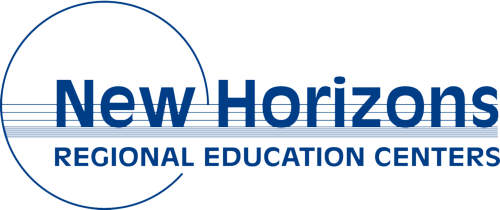 ANNUITY – 403B COMPANIES APPROVED FOR PAYROLL DEDUCTIONSVALICCONTACT PERSON:  Steve Wilson        (757) 359-9666METLIFECONTACT PERSON:  SUN MI KIM       (757) 873-2448